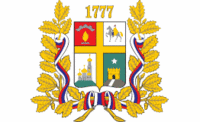 КОМИТЕТ ПО ДЕЛАМ ГРАЖДАНСКОЙ ОБОРОНЫ И ЧРЕЗВЫЧАЙНЫМ СИТУАЦИЯМ АДМИНИСТРАЦИИ ГОРОДА СТАВРОПОЛЯ                                                           ПРИКАЗ   03  .   12  .2019			    г. Ставрополь 			               № 107Об утверждении плана проведения комитетом по делам гражданской обороны и чрезвычайным ситуациям администрации города Ставрополя проверок за соблюдением трудового законодательства и иных нормативных правовых актов, содержащих нормы трудового права, в муниципальном казенном  учреждении «Служба спасения» города Ставрополя и муниципальном казенном учреждении «Единая дежурно-диспетчерская служба» города Ставрополя на 2020 годВ соответствии с Законом Ставропольского края от 04 февраля 2016 г. № 5-кз «О ведомственном контроле за соблюдением трудового законодательства и иных нормативных правовых актов, содержащих нормы трудового права, в организациях, подведомственных органам исполнительной власти Ставропольского края, органам местного самоуправления муниципальных образований Ставропольского края», постановлением администрации города Ставрополя от 07.12.2018 № 2490 «Об утверждении  Порядка проведения плановых и внеплановых проверок за соблюдением трудового законодательства и иных нормативных правовых актов, содержащих нормы трудового права, в муниципальных учреждениях города Ставрополя и муниципальных унитарных предприятиях города Ставрополя, подведомственных администрации города Ставрополя, отраслевым (функциональным) и территориальным органам администрации города Ставрополя с правами юридического лица»ПРИКАЗЫВАЮ:1. Утвердить план проведения комитетом по делам гражданской обороны и чрезвычайным ситуациям администрации города Ставрополя проверок за соблюдением трудового законодательства и иных нормативных правовых актов, содержащих нормы трудового права, в муниципальном казенном учреждении «Служба спасения» города Ставрополя и муниципальном  казенном учреждении «Единая дежурно-диспетчерская служба» города Ставрополя на 2020 год согласно приложению.2. Разместить настоящий приказ на официальном сайте администрации города Ставрополя в информационно-телекоммуникационной сети «Интернет».3. Контроль исполнения настоящего приказа возложить на заместителя руководителя комитета по делам гражданской обороны и чрезвычайным ситуациям администрации города Ставрополя Бронникова А.Н.Исполняющий обязанности руководителя комитета по делам гражданской обороны и чрезвычайным ситуациям администрации города Ставрополязаместитель руководителя комитетапо делам гражданской обороныи чрезвычайным ситуациямадминистрации города Ставрополя                                       Я.В. ВасильковскийПриказ подготовлен отделом кадрового обеспеченияи защиты государственной тайныПЛАНпроведения комитетом по делам гражданской обороны и чрезвычайным ситуациям администрации города Ставрополя проверок за соблюдением трудового законодательства и иных нормативных правовых актов, содержащих нормы трудового права,  в муниципальном казенном  учреждении «Служба спасения» города Ставрополя и муниципальном казенном учреждении «Единая дежурно-диспетчерская служба» города Ставрополя на 2020 год Заместитель руководителя комитета по делам гражданской обороныи чрезвычайным ситуациямадминистрации города Ставрополя                                                                                                                    А.Н. Бронников               Приложение   к приказу руководителя комитета   по делам гражданской обороны        и чрезвычайным ситуациям   администрации города Ставрополя   от  03.12.2019      № 107№ п/пНаименование и место нахождения подведомственных учреждений, деятельность которых подлежит плановым проверкамЦель и основание проверкиДата начала и окончания проверкиПримечание123451.Муниципальное казенное учреждение «Служба спасения» города Ставрополя,355044, Россия, Ставропольский край, город Ставрополь, проспект Кулакова, 15ДЦель проверки:соблюдение трудового законодательства и иных нормативных правовых актов, содержащих нормы трудового права.Основание для проведения проверки:постановление администрации города Ставрополя от 07.12.2018 № 2490 «Об утверждении  Порядка проведения плановых и внеплановых проверок за13 марта 2020 года –  31 марта 2020 года12345соблюдением трудового законодательства и иных нормативных правовых актов, содержащих нормы трудового права, в муниципальных учреждениях города Ставрополя и муниципальных унитарных предприятиях города Ставрополя, подведомственных администрации города Ставрополя, отраслевым (функциональным) и территориальным органам администрации города Ставрополя с правами юридического лица» (далее – постановление от 07.12.2018
№ 2490)2.Муниципальное казенное учреждение «Единая дежурно-диспетчерская служба» города Ставрополя,355044, Россия, Ставропольский край, город Ставрополь, проспект Кулакова, 15ДЦель проверки:соблюдение трудового законодательства и иных нормативных правовых актов, содержащих нормы трудового права.Основание для проведения проверки:постановление от 07.12.2018 № 249013 июля 2020 года  -31 июля 2020 года